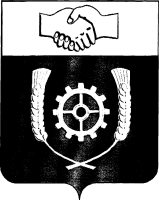     РОССИЙСКАЯ ФЕДЕРАЦИЯ                АДМИНИСТРАЦИЯ   МУНИЦИПАЛЬНОГО РАЙОНА              КЛЯВЛИНСКИЙ              Самарской области                                               ПОСТАНОВЛЕНИЕ      23.04.2013 г.  № 116       __Об утверждений Положения о межведомственной комиссии по координации деятельности в сферепрофилактики правонарушений  на территориимуниципального района КлявлинскийВ целях координации деятельности органов местного самоуправления муниципального района Клявлинский, муниципальных учреждений, организаций и общественных объединений, находящихся на территории муниципального района Клявлинский, а также обеспечения взаимодействия с территориальными органами федеральных органов исполнительной власти в сфере профилактики правонарушений на территории муниципального района Клявлинский,   Администрация муниципального района Клявлинский ПОСТАНОВЛЯЕТ:1. Образовать Межведомственную комиссию по координации деятельности в сфере профилактики правонарушений на территории муниципального района Клявлинский в составе согласно приложению №1.2. Утвердить прилагаемое Положение о Межведомственной комиссии по координации деятельности в сфере профилактики правонарушений на территории муниципального района Клявлинский.3.  Контроль за выполнением настоящего Постановления оставляю за собой.4. Опубликовать настоящее Постановление в районной газете «Знамя Родины».Глава района  					И.Н.СоловьевМазурина О.Ю.ПРИЛОЖЕНИЕ № 1 к Постановлению администрациимуниципального района Клявлинский № 116 от 23.04.2013г.СОСТАВМЕЖВЕДОМСТВЕННОЙ КОМИССИИ ПО КООРДИНАЦИИ ДЕЯТЕЛЬНОСТИ В СФЕРЕ ПРОФИЛАКТИКИ ПРАВОНАРУШЕНИЙ НА ТЕРРИТОРИИ МУНИЦИПАЛЬНОГО РАЙОНА КЛЯВЛИНСКИЙ (ДАЛЕЕ – КОМИССИЯ)Япрынцева Т.В.	Руководитель муниципального бюджетного учреждения   «Управление по вопросам семьи, опеки, попечительства и демографического развития» муниципального района Клявлинский Самарской областиУТВЕРЖДЕНО Постановлением администрации муниципального района Клявлинский № 116 от 23.04.2013г. ПОЛОЖЕНИЕО МЕЖВЕДОМСТВЕННОЙ КОМИССИИ ПО КООРДИНАЦИИ ДЕЯТЕЛЬНОСТИ В СФЕРЕ ПРОФИЛАКТИКИ ПРАВОНАРУШЕНИЙ НА ТЕРРИТОРИИ МУНИЦИПАЛЬНОГО РАЙОНА КЛЯВЛИНСКИЙГлава 1. ОБЩИЕ ПОЛОЖЕНИЯ1. Межведомственная комиссия по координации деятельности в сфере профилактики правонарушений на территории муниципального района Клявлинский (далее – Комиссия) является постоянно действующим координационным коллегиальным органом, образованным для подготовки предложений по эффективному решению задач в сфере профилактики правонарушений на территории муниципального района Клявлинский.2. В своей деятельности Комиссия руководствуется Конституцией Российской Федерации, федеральным законодательством, нормативными правовыми актами  Самарской области, а также муниципальными правовыми актами муниципального района Клявлинский и настоящим Положением.3. Комиссия осуществляет свою деятельность во взаимодействии с органами местного самоуправления муниципального района Клявлинский, муниципальными учреждениями, организациями, общественными объединениями, территориальными органами федеральных органов исполнительной власти, находящимися на территории муниципального района Клявлинский.4. Положение и состав Комиссии утверждается Постановлением Главы муниципального района Клявлинский.5. Основными задачами Комиссии являются:5.1. Определение комплекса мероприятий по эффективному решению задач в сфере  профилактики правонарушений;5.2. Разработка плана мероприятий по профилактике правонарушений на территории муниципального района Клявлинский;5.3. Выработка мер по совершенствованию координации деятельности органов местного самоуправления муниципального района Клявлинский, муниципальных учреждений, организаций, общественных объединений, территориальных органов федеральных органов исполнительной власти, находящихся на территории муниципального района Клявлинский, в осуществлении социально-правовой профилактики правонарушений;5.4. Организация работы по подготовке проектов муниципальных нормативно-правовых актов органов местного самоуправления муниципального района Клявлинский, направленных на устранение причин и условий, способствующих совершению правонарушений.5.5. Укрепление связи органов местного самоуправления муниципального района Клявлинский, муниципальных учреждений, организаций с общественными объединениями, территориальными органами федеральных органов исполнительной власти, находящихся на территории муниципального района Клявлинский, органами местного самоуправления сельских поселений муниципального района Клявлинский и населением в процессе осуществления профилактики правонарушений и обеспечения общественной безопасности.6. Комиссия в соответствии с возложенными на нее задачами выполняет следующие функции:организует изучение причин совершения правонарушений, рассматривает состояние работы по их предупреждению на территории муниципального района Клявлинский;определяет совместно с муниципальными учреждениями, организациями, общественными объединениями, территориальными органами федеральных органов исполнительной власти, находящимися на территории муниципального района Клявлинский, приоритетные направления деятельности по предупреждению правонарушений;координирует организационно-методическую деятельность в сфере профилактики правонарушений, совершенствования системы мер общественной безопасности и борьбы с преступностью;оказывает содействие в развитии связей муниципального района Клявлинский с муниципальными образованиями Самарской области по вопросам профилактики правонарушений, организует изучение и использование передового опыта работы в этой сфере;организует в установленном порядке совещания, конференции и выставки по вопросам профилактики правонарушений;оказывает содействие средствам массовой информации в освещении проблем профилактики правонарушений;рассматривает предложения заинтересованных органов и организаций по вопросам совершенствования правового регулирования в сфере профилактики правонарушений.Глава 2. ПОРЯДОК ФОРМИРОВАНИЯ КОМИССИИ7. Состав Комиссии формируется из числа сотрудников органов местного самоуправления муниципального района Клявлинский, муниципальных учреждений, организаций, представителей территориальных органов федеральных органов исполнительной власти и общественных объединений, находящихся на территории муниципального района Клявлинский.8. Комиссия формируется в составе председателя Комиссии, его заместителя, секретаря и членов Комиссии.9. Председателем Комиссии является Глава муниципального района Клявлинский.10. Председатель Комиссии, его заместитель, секретарь и члены Комиссии принимают участие в работе Комиссии на общественных началах.11. При Комиссии могут создаваться временные или постоянные рабочие (экспертные) группы для решения задач Комиссии, состав которых утверждается Главой муниципального района Клявлинский.Глава 3. ПРАВА КОМИССИИ12. Для осуществления своих задач Комиссия имеет право:1) запрашивать и получать в установленном порядке необходимые для работы Комиссии материалы и информацию от должностных лиц  органов местного самоуправления муниципального района Клявлинский, муниципальных учреждений, общественных объединений, территориальных органов федеральных органов исполнительной власти, находящихся на территории муниципального района Клявлинский;2)  Приглашать на заседания Комиссии должностных лиц местного самоуправления муниципального района Клявлинский, муниципальных учреждений, общественных объединений, территориальных органов федеральных органов исполнительной власти, находящихся на территории муниципального района Клявлинский;3) Создавать рабочие (экспертные) группы для решения вопросов, относящихся к компетенции Комиссии и определять порядок работы этих групп;4) Заслушивать на заседаниях членов Комиссии, иных приглашенных для участия в заседаниях Комиссии лиц по вопросам деятельности Комиссии;5) Вносить в установленном порядке Главе муниципального района Клявлинский предложения по вопросам, относящимся к компетенции Комиссии и требующим решения;6) Направлять своих представителей для участия в совещаниях, конференциях и семинарах по вопросам профилактики правонарушений и обеспечения общественной безопасности;7) Организовывать и проводить координационные совещания и рабочие встречи по вопросам профилактики правонарушений и обеспечения общественной безопасности в муниципальном районе Клявлинский;8) Осуществлять иные полномочия в пределах своей компетенции.Глава 4. ПОЛНОМОЧИЯ ЧЛЕНОВ КОМИССИИ13. Председатель Комиссии:1) осуществляет руководство деятельностью Комиссии; 2) созывает заседания Комиссии;3) утверждает повестки заседаний Комиссии;4) ведет заседания Комиссии;5) подписывает протоколы заседаний Комиссии и другие документы.14. Секретарь Комиссии:1) осуществляет подготовку заседаний Комиссии, составляет планы его работы, формирует проекты повесток заседаний Комиссии, принимает участие в подготовке материалов по внесенным на рассмотрение Комиссии вопросам; 2) ведет документацию Комиссии, составляет списки участников заседания, уведомляет их о дате, месте и времени проведения заседания и знакомит с материалами, подготовленными для рассмотрения на заседании; 3) контролирует своевременное представление материалов и документов для рассмотрения на заседаниях Комиссии;4) составляет и подписывает протоколы заседаний Комиссии; 5) осуществляет контроль за выполнением решений Комиссии;6) выполняет поручения председателя Комиссии.15 Члены Комиссии могут вносить предложения по планам работы Комиссии и проектам повесток заседаний Комиссии, по порядку рассмотрения и существу обсуждаемых вопросов, выступать на заседаниях Комиссии.16. Члены Комиссии имеют право знакомиться с документами и материалами, непосредственно касающимися деятельности Комиссии.17. Члены Комиссии обладают равными правами при обсуждении вопросов, внесенных в повестку дня заседания Комиссии.Глава 6. ПОРЯДОК РАБОТЫ КОМИССИИ18. Основной формой работы Комиссии являются заседания, которые проводятся не реже одного раза в квартал в соответствии с планом работы Комиссии.19. Члены Комиссии направляют свои предложения по формированию плана заседаний Комиссии на следующий год секретарю Комиссии не позднее 20 декабря текущего года.20. В случае необходимости по решению Председателя Комиссии могут проводиться внеплановые заседания Комиссии.21. Заседания могут быть открытыми и закрытыми.22. Подготовка материалов к заседанию Комиссии осуществляется представителями тех органов и организаций, к ведению которых относятся вопросы повестки дня.23. Все необходимые материалы и проект решения Комиссии по рассматриваемому вопросу должны быть представлены секретарю Комиссии не позднее, чем за 5 дней до проведения заседания.24. Заседание Комиссии проводит Председатель Комиссии, а в его отсутствие заместитель Председателя Комиссии.25. Члены Комиссии обязаны присутствовать на его заседаниях.26. О невозможности присутствовать на заседании Комиссии по уважительной причине член Комиссии заблаговременно информирует Председателя Комиссии.27. Допускается делегирование членами Комиссии своих полномочий иным лицам в случае их отсутствия по уважительным причинам.28. Заседание Комиссии правомочно, если на нем присутствует более половины от численного состава Комиссии.29. Решения  принимаются простым большинством голосов присутствующих на заседании членов Комиссии. 30. Решение Комиссии оформляется протоколом, который ведется секретарем Комиссии, подписывается председательствующим на заседании и секретарем Комиссии.31. Члены Комиссии принимают на себя обязательства  о неразглашении сведений, затрагивающих честь и достоинство граждан, другой конфиденциальной информации, которая рассмотрена на заседании Комиссии.Соловьев И.Н.Лемаев А.М.Глава муниципального района Клявлинский, председатель КомиссииПервый заместитель Главы района, заместитель председателя КомиссииМазурина О.Ю.Начальник организационного отдела, секретарь КомиссииЧлены комиссии:Шайбулатова Г.В.Заместитель руководителя Шенталинского МСО (по согласованию)Менжаева Т.В.Начальник филиала по Клявлинскому району ФКУ УИИ ГУФСИН России по Самарской области (по согласованию)Гатауллин Р.М.Начальник ОП № 55 МО МВД России «Исаклинский» (по согласованию)Петрянин В.Н.Главный врач ГБУЗ Самарской области «Клявлинская центральная районная больница» (по согласованию)Неволин Л.Г.Начальник территориального отдела образования Северо-Восточного управления Министерства образования и науки Самарской области ( по согласованию)